Підстава: пункт 4-1 постанови Кабінету Міністрів України від 11 жовтня 2016 р. № 710 «Про ефективне використання державних коштів» Обґрунтування на виконання вимог Постанови КМУ від 11.10.2016 № 710:Враховуючи зазначене, замовник прийняв рішення стосовно застосування таких технічних та якісних характеристик предмета закупівлі:1. СпецифікаціяПослуга 1 (І етап):1.1 Найменування Послуги: Огляд проміжної фінансової звітності складеної у відповідності до МСФЗ за 2023 рік.1.1.1 Одиниця виміру: послуга1.1.2 Кількість: 11.1.3 Технічні та якісні характеристики предмета закупівлі (технічна специфікація): Основні завдання огляду проміжної фінансової звітності , складеної у відповідності до МСФЗ за наступні періоди:1) 1 квартал, що закінчився 31.03.2023 року2) Півріччя, що закінчилось 30.06.2023 року;3) 9 місяців, що закінчились 30.09.2023 року- попередній збір інформації, аналітичні процедури;- процедури з аналізу внутрішніх контролів та систем обліку; - аудиторські процедури відносно проміжного звіту про фінансовий стан;- аудиторські процедури відносно проміжного звіту про прибутки та збитки та інші сукупні доходи;- аудиторські процедури відносно проміжного звіту про рух грошових коштів;- аудиторські процедури відносно проміжного звіту про зміни в капіталі;- аудиторські процедури відносно приміток до проміжної фінансової звітності;- складання звіту щодо огляду проміжної фінансової звітності;- додатковий звіт для аудиторського комітету;- переклад на англійську мову проміжної фінансової звітності складеної у відповідності до МСФЗ, звіту щодо огляду проміжної фінансової звітності, додаткового звіту для аудиторського комітету.Період, за який здійснюється огляд проміжної фінансової звітності з 01.01.2023 по 30.09.2023, а саме за 1 квартал 2023, 1 півріччя 2023 та 9 місяців 2023.1.1.4 Перелік документації за результатами наданих аудиторських послуг:за 1 квартал, що закінчився 31.03.2023 року:- Звіт щодо огляду проміжної фінансової звітності за 1 квартал, що закінчився 31.03.2023 року українською та англійською мовами (3 екземпляри); - Додатковий звіт для аудиторського комітету українською та англійською мовами (3 екземпляри); - Проміжна фінансова звітність за 1 квартал, що закінчився 31.03.2023 року, перекладена на англійську мову (3 екземпляри).за Півріччя, що закінчилось 30.06.2023 року:- Звіт щодо огляду проміжної фінансової звітності за Півріччя, що закінчилось 30.06.2023 українською та англійською мовами (3 екземпляри); - Додатковий звіт для аудиторського комітету українською та англійською мовами (3 екземпляри); - Проміжна фінансова звітність за Півріччя, що закінчилось 30.06.2023, перекладена на англійську мову (3 екземпляри).за 9 місяців, що закінчились 30.09.2023 року:- Звіт щодо огляду проміжної фінансової звітності за 9 місяців, що закінчились 30.09.2023 року українською та англійською мовами (3 екземпляри); - Додатковий звіт для аудиторського комітету українською та англійською мовами (3 екземпляри); - Проміжна фінансова звітність за 9 місяців, що закінчились 30.09.2023 року, перекладена на англійську мову (3 екземпляри).1.1.5. Строк надання послуги: 24.05.2024 або протягом 90-та календарних днів з дати отримання Виконавцем письмової заявки від Замовника.Послуга 2 (ІІ етап):1.2 Найменування Послуги: Аудит річної фінансової звітності складеної у відповідності до МСФЗ за 2023 рік, Підписання Звіту аудитора в електронному вигляді в системі фінансової звітності або іншому діючому програмному забезпеченні в складі фінансової звітності на основі таксономії фінансової звітності за міжнародними стандартами в єдиному форматі (XBRL).1.2.1 Одиниця виміру: послуга1.2.2 Кількість: 11.2.3 Технічні та якісні характеристики предмета закупівлі (технічна специфікація): Основні завдання аудиту фінансової звітності  за рік, що закінчився 31.12.2023 року складеної у відповідності до МСФЗ:- попередній збір інформації, аналітичні процедури;- процедури з аналізу внутрішніх контролів та систем обліку;- забезпечення  присутності своїх працівників для спостереження за проведенням щорічної інвентаризації активів та зобов’язань;- аудиторські процедури відносно річного звіту про фінансовий стан;- аудиторські процедури відносно річного звіту про прибутки та збитки та інші сукупні доходи;- аудиторські процедури відносно річного звіту про рух грошових коштів;- аудиторські процедури відносно річного звіту про зміни в капіталі;- аудиторські процедури відносно приміток до річної фінансової звітності;- складання звіту незалежного аудитора щодо аудиту фінансової звітності;- інформування про узгодженість звіту про управління з фінансовою звітністю за звітний період; про наявність суттєвих викривлень у звіті про управління та їх характер;- додатковий звіт для аудиторського комітету;- переклад на англійську мову річної фінансової звітності  за рік, що закінчився 31.12.2023 року, складеної у відповідності до МСФЗ, аудиторського висновку щодо цієї звітності та додаткового звіту для аудиторського комітету. Період, за який здійснюється аудит фінансової звітності: з 01.01.2023 року по 31.12.2023 року.З метою подачі Державним підприємством «Міжнародний аеропорт «Бориспіль» пакету звітності до Системи фінансової звітності в єдиному електронному форматі (XBRL), фінансова звітність на основі таксономії UA XBRL МСФЗ за 2023 рік, в форматі XBRL_файлів перевіряється та накладається на пакет XBRL-файлів електронний підпис представника Виконавця.1.2.4 Перелік документації за результатами наданих аудиторських послуг:- Аудиторський висновок (звіт незалежного аудитора) щодо фінансової звітності за рік, що закінчився 31.12.2023 року українською та англійською мовами (3 екземпляри); - Додатковий звіт для аудиторського комітету українською та англійською мовами (3 екземпляри); - Фінансова звітність за рік, що закінчився 31.12.2023 року перекладена на англійську мову (3 екземпляри)- Пакет фінансової звітності в електронному форматі UA XBRL МСФЗ за 2023 рік з Накладеним електронним підписом незалежного аудитора.1.2.5. Строк надання послуги: 24.05.2024 або протягом 90-та календарних днів з дати отримання Виконавцем письмової заявки від Замовника.2. Вимоги, щодо якості наданих послуг:Виконавець повинен надати Замовнику послуги належної якості у відповідності до вимог Закону України від 21.12.2017 року № 2258-VIII (зі змінами та доповненнями) «Про аудит фінансової звітності та аудиторську діяльність» із змінами, МСА.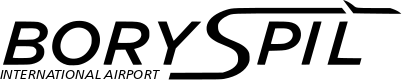 ДЕРЖАВНЕ ПІДПРИЄМСТВО«МІЖНАРОДНИЙ АЕРОПОРТ «БОРИСПІЛЬ» 08300, Україна, Київська обл., Бориспільський район, село Гора, вулиця Бориспіль -7, код 20572069, юридична особа/ суб'єкт господарювання, який здійснює діяльність в окремих сферах господарювання, зазначених у п. 4 ч.1 ст. 2 Закону України «Про публічні закупівлі»Обґрунтування технічних та якісних характеристик предмета закупівлі та очікуваної вартості предмета закупівліОбґрунтування технічних та якісних характеристик предмета закупівлі та очікуваної вартості предмета закупівліПункт КошторисуНазва предмета закупівлі із зазначенням коду за Єдиним закупівельним словникомОчікувана вартість предмета закупівлі згідно річного плану закупівельОчікувана вартість предмета закупівлі згідно ОГОЛОШЕННЯ про проведення відкритих торгівІдентифікатор процедури закупівліп. 38.01 (2024)Послуги з аудиту фінансової звітності ДП МА «Бориспіль», складеної у відповідності до МСФЗ, код ДК 021:2015 - 79210000-9 - Бухгалтерські та аудиторські послуги2 500 000,00 грн. з ПДВ2 083 333,33грн. без ПДВ UA-2024-02-20-006849-a1Обґрунтування технічних та якісних характеристик предмета закупівліНа вимогу Законів України «Про аудит фінансової звітності та аудиторську діяльність», «Про бухгалтерський облік та фінансову звітність в Україні», необхідно провести Аудит фінансової звітності ДП МА «Бориспіль» за 2023 рік, складеної відповідно до Міжнародних стандартів фінансової звітності. Аудит проміжної фінансової звітності (І етап) та аудиту річної фінансової звітності (ІІ етап) проводиться відповідно до Міжнародних стандартів аудиту.ДК 021:2015 79210000-9 Бухгалтерські та аудиторські послуги.Очікувана вартість закупівлі визначена відповідно до положень Закону України «Про публічні закупівлі» методом порівняння ринкових цін та згідно з Положенням ДП МА «Бориспіль» "Про порядок визначення очікуваної вартості предмета закупівлі" від 17.05.2023 № 50-06-1.2Обґрунтування очікуваної вартості предмета закупівліПравові засади аудиту фінансової звітності, провадження аудиторської діяльності в Україні визначає Закон України «Про аудит фінансової звітності та аудиторську діяльність» (далі - Закон), який регулює відносини, що виникають при провадженні аудиторської діяльності, та дія якого поширюється на аудиторів, суб'єктів господарювання незалежно від форми власності та виду діяльності, органи державної влади та органи місцевого самоврядування.Особливості проведення обов'язкового аудиту та аудиту підприємств, що становлять суспільний інтерес, визначено розділом VI Закону.Зокрема, статтею 23 Закону встановлено вимоги до внутрішньої організації суб'єктів аудиторської діяльності, які мають право проводити обов'язковий аудит фінансової звітності.Відповідно до частини першої статті 29 Закону призначеним для надання послуг з обов'язкового аудиту фінансової звітності може бути суб'єкт аудиторської діяльності, який відповідає вимогам, встановленим цим Законом, та включений до відповідного розділу Реєстру.Враховуючи вимоги статті 34 Закону, та відповідно до частин третьої, четвертої та шостої статті 29 Закону на підприємствах, що становлять суспільний інтерес, проводиться конкурс з відбору суб'єктів аудиторської діяльності, які можуть бути призначені для надання послуг з обов'язкового аудиту фінансової звітності цього підприємства.Крім того, з метою забезпечення ефективного здійснення закупівель, Законом України «Про публічні закупівлі» встановлено право замовника включити у тендерну документацію кваліфікаційні критерії до учасників відповідно до законодавства, які він визнає необхідними.ДП МА «Бориспіль» розробило критерії відбору суб'єктів аудиторської діяльності для надання послуг з обов'язкового аудиту фінансової звітності за 2023 рік. Вказані вимоги містять критерії, які відповідають законодавству та враховують особливості діяльності Підприємства, масштаби проведення аудиту, рівень відповідальності суб’єкта аудиторської діяльності тощо.Підприємство, що становить суспільний інтерес, зобов’язане вести бухгалтерський облік, складати та подавати фінансову звітність, відповідно до МСФЗ.Згідно з вимогами пункту 3 статті 14 Закону України від 16.07.1999 №996-XІV «Про бухгалтерський облік та фінансову звітність в Україні», ДП МА «Бориспіль» зобов’язане не пізніше ніж до 01 червня року, що настає за звітним періодом, оприлюднювати річну фінансову звітність разом з аудиторським висновком на своїй веб-сторінці.3Інша інформаціяАудиторський звіт – документ, підготовлений суб’єктом аудиторської діяльності за результатами аудиту фінансової звітності відповідно до міжнародних стандартів аудиту та вимог Закону України від 21.12.2017 року № 2258-VIII (зі змінами та доповненнями) «Про аудит фінансової звітності та аудиторську діяльність» - послуги можливо виконати тільки визначеним Законом 2258-VIII спеціалістам